Дата : 24.03.2020Група: ШМ – 5Формування нових знань, конспектуванняЗавдання № 1Ознайомитися зі способами розрізування та рубання плиток (технологічна карта) 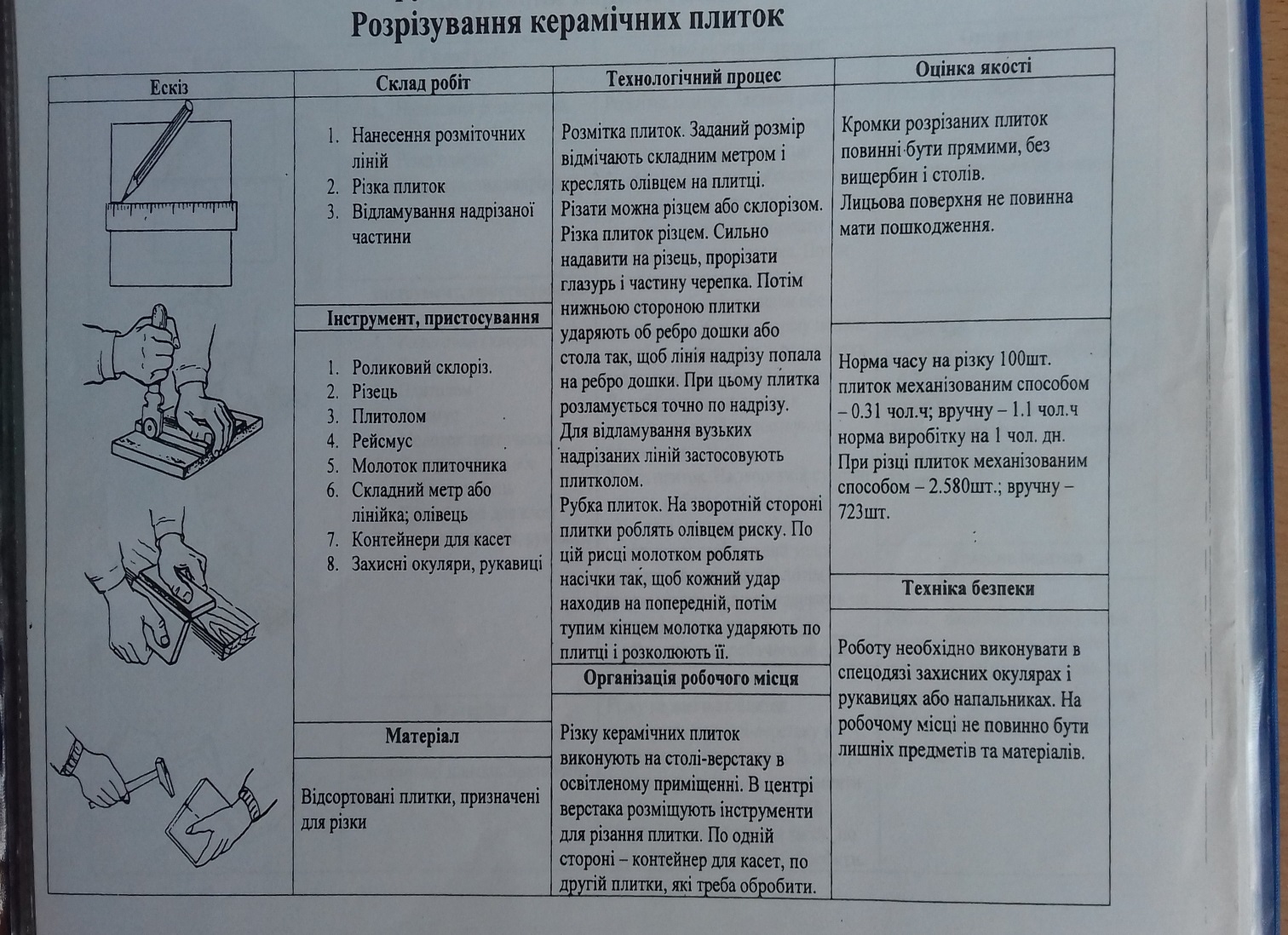 Завдання № 2Вивчити та законспектувати навчальні елементи з ескізами. Завдання № 3Відповісти на тестові запитання. Відповіді надіслати на електронну пошту за адресою:    korolovitch@ukr.net  За схемою:  Дата;  Група №;  Прізвище та ім’я учня(ці) 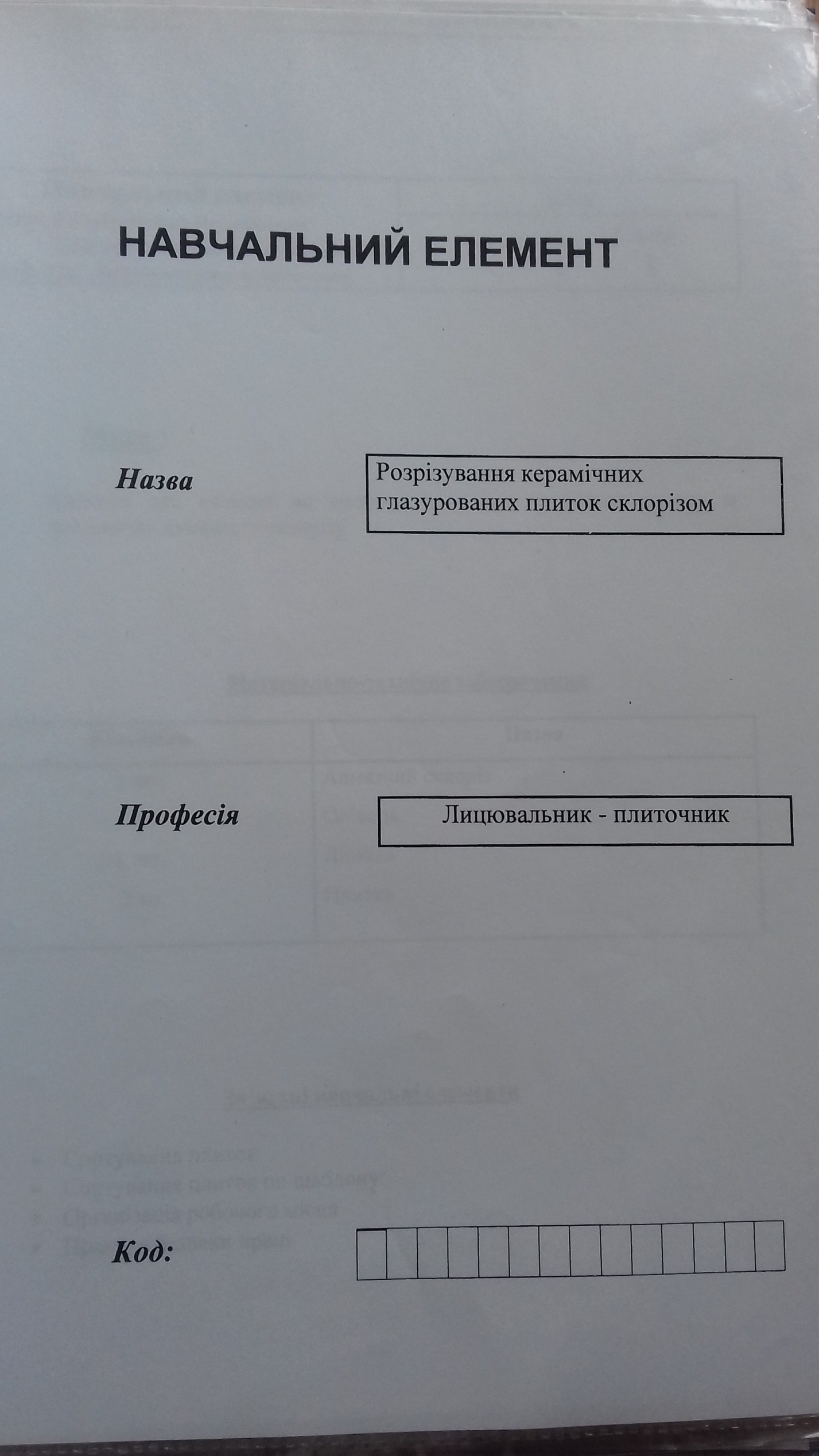 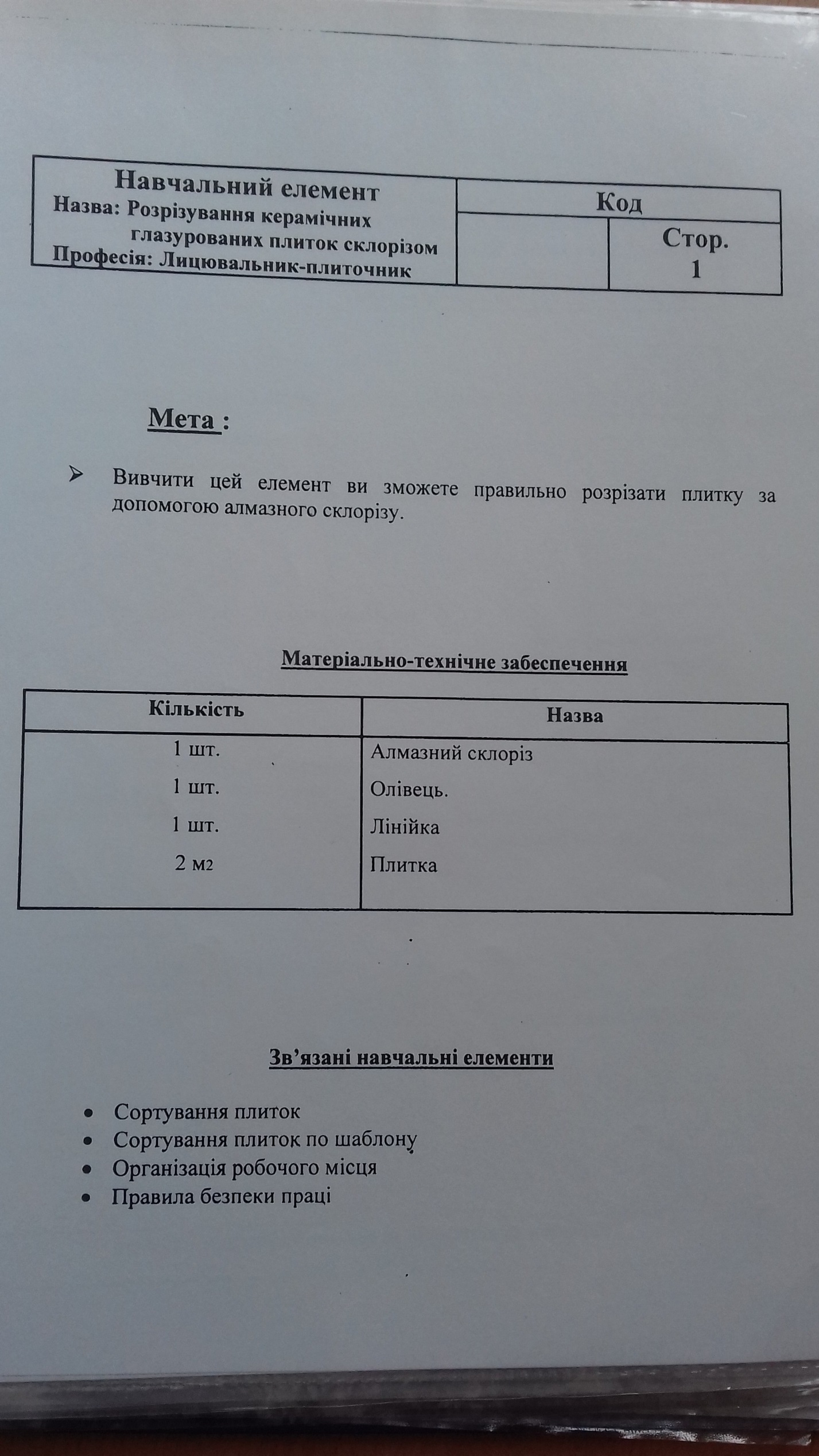 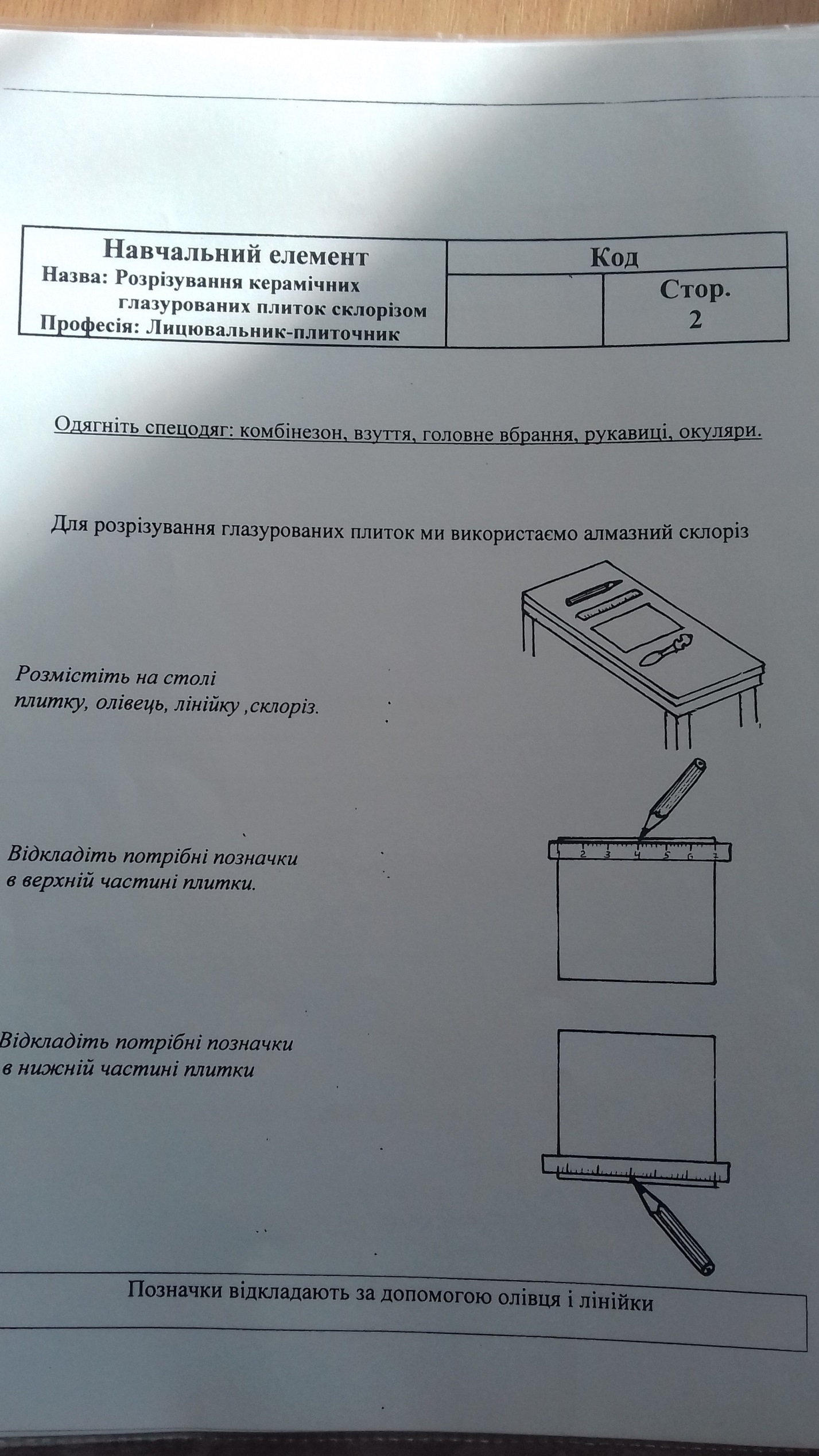 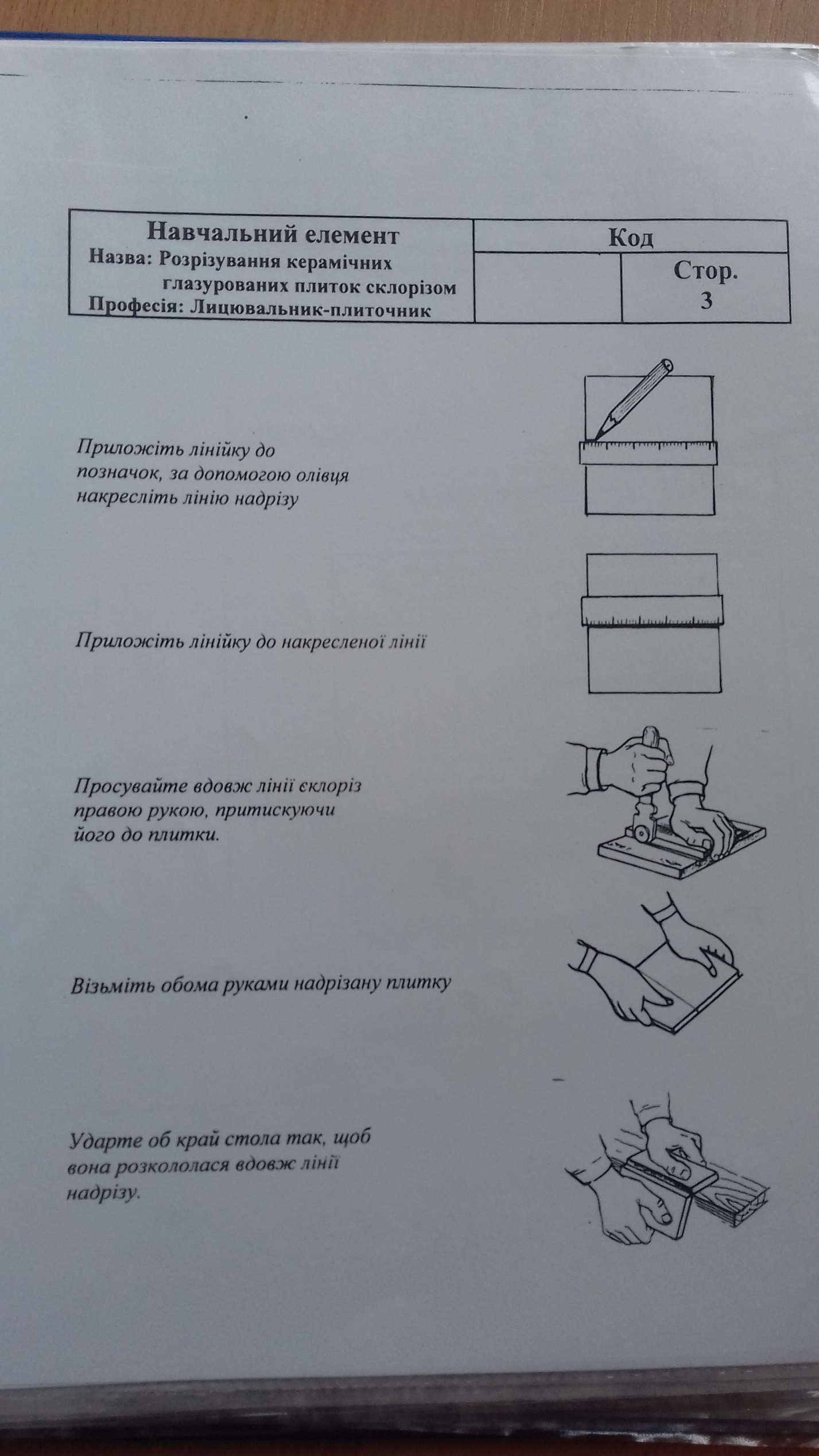 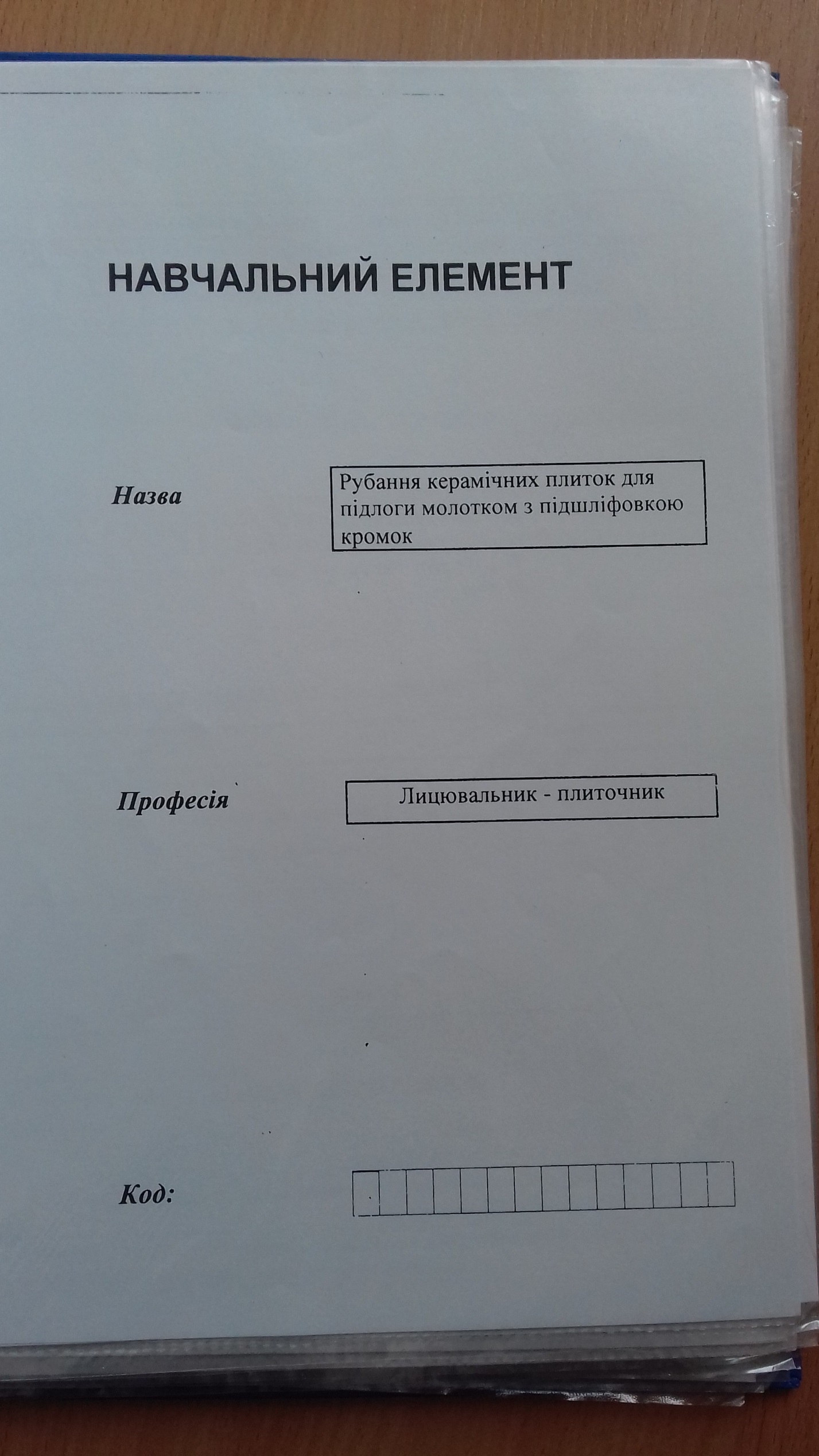 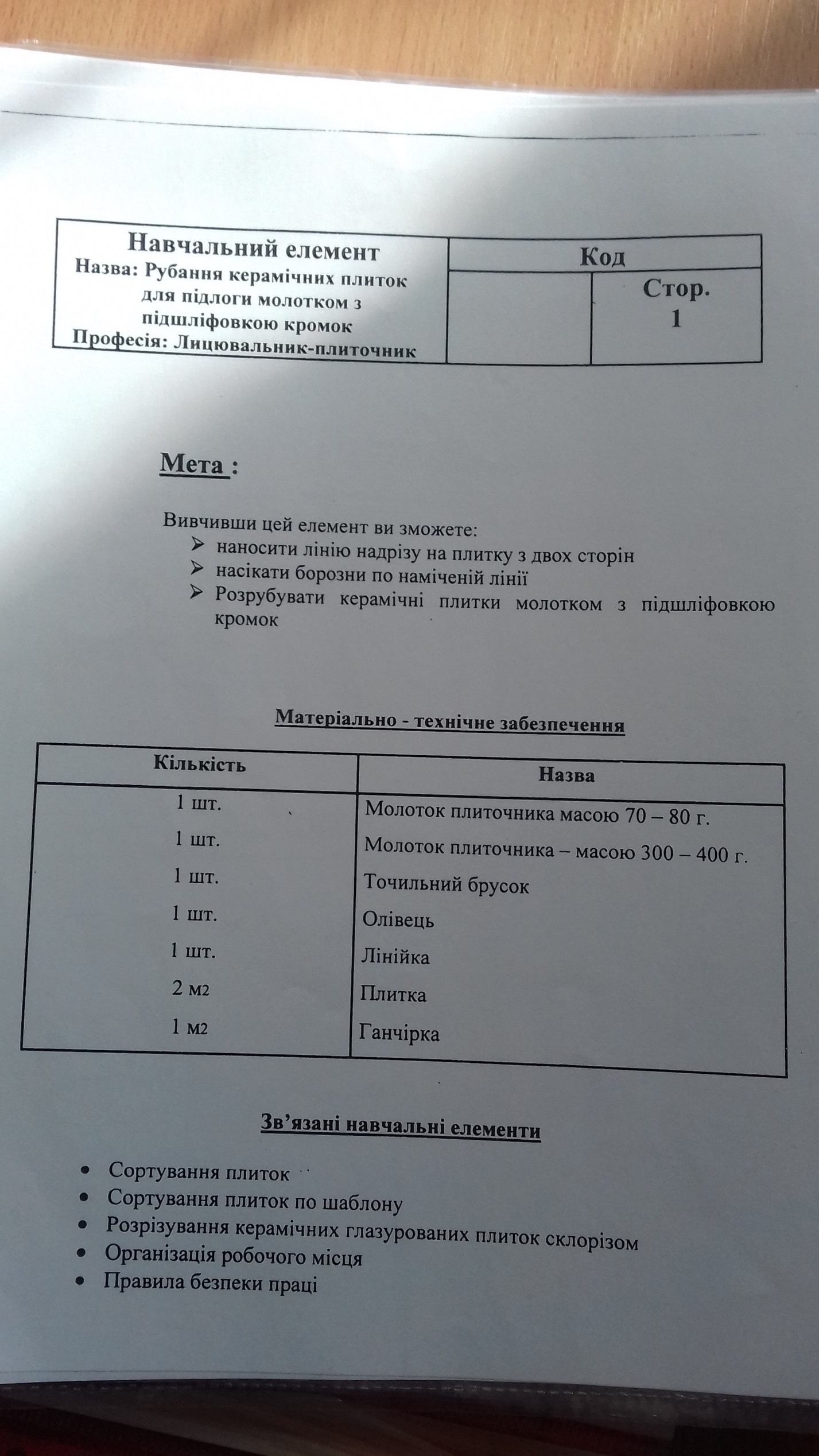 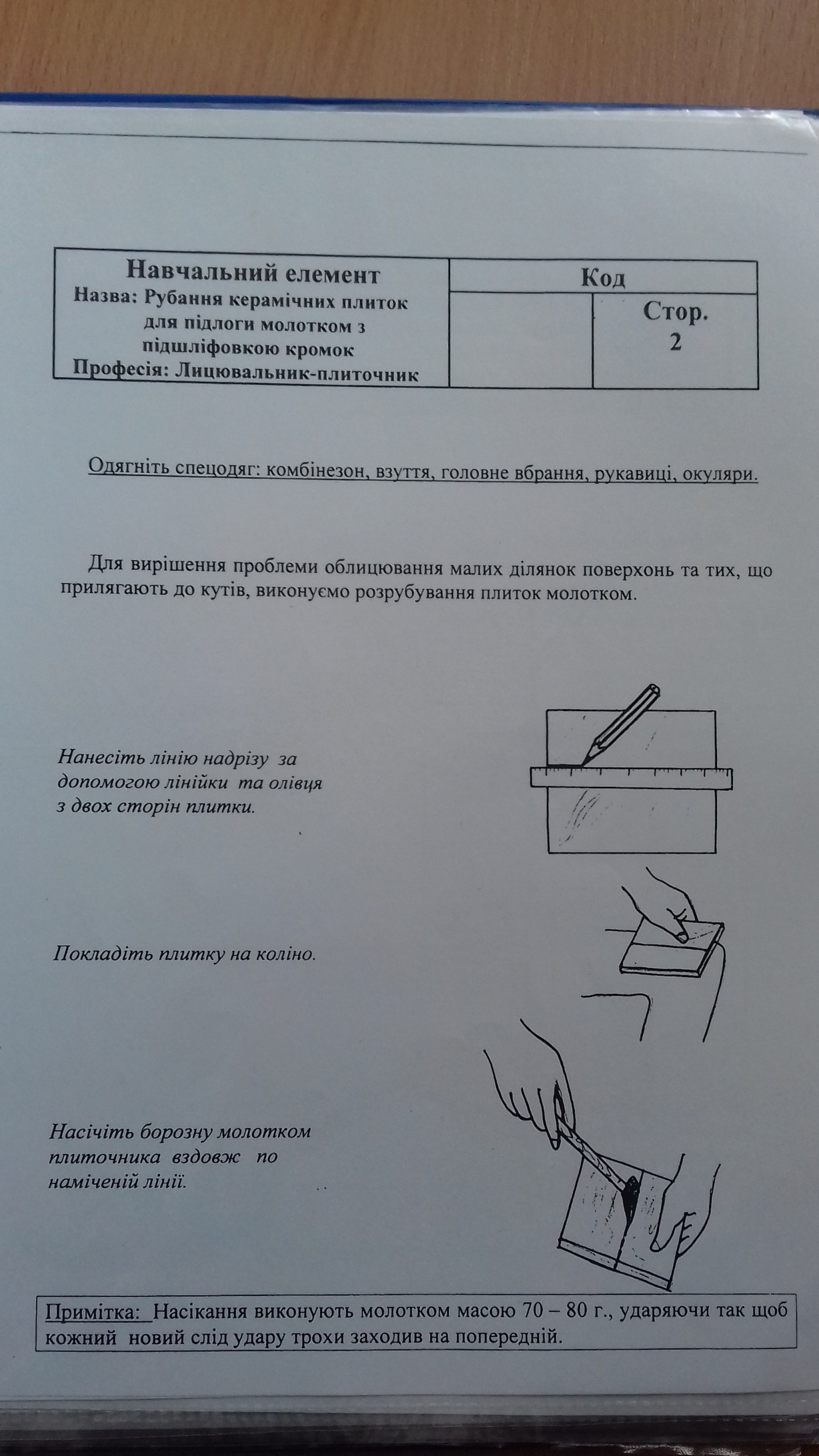 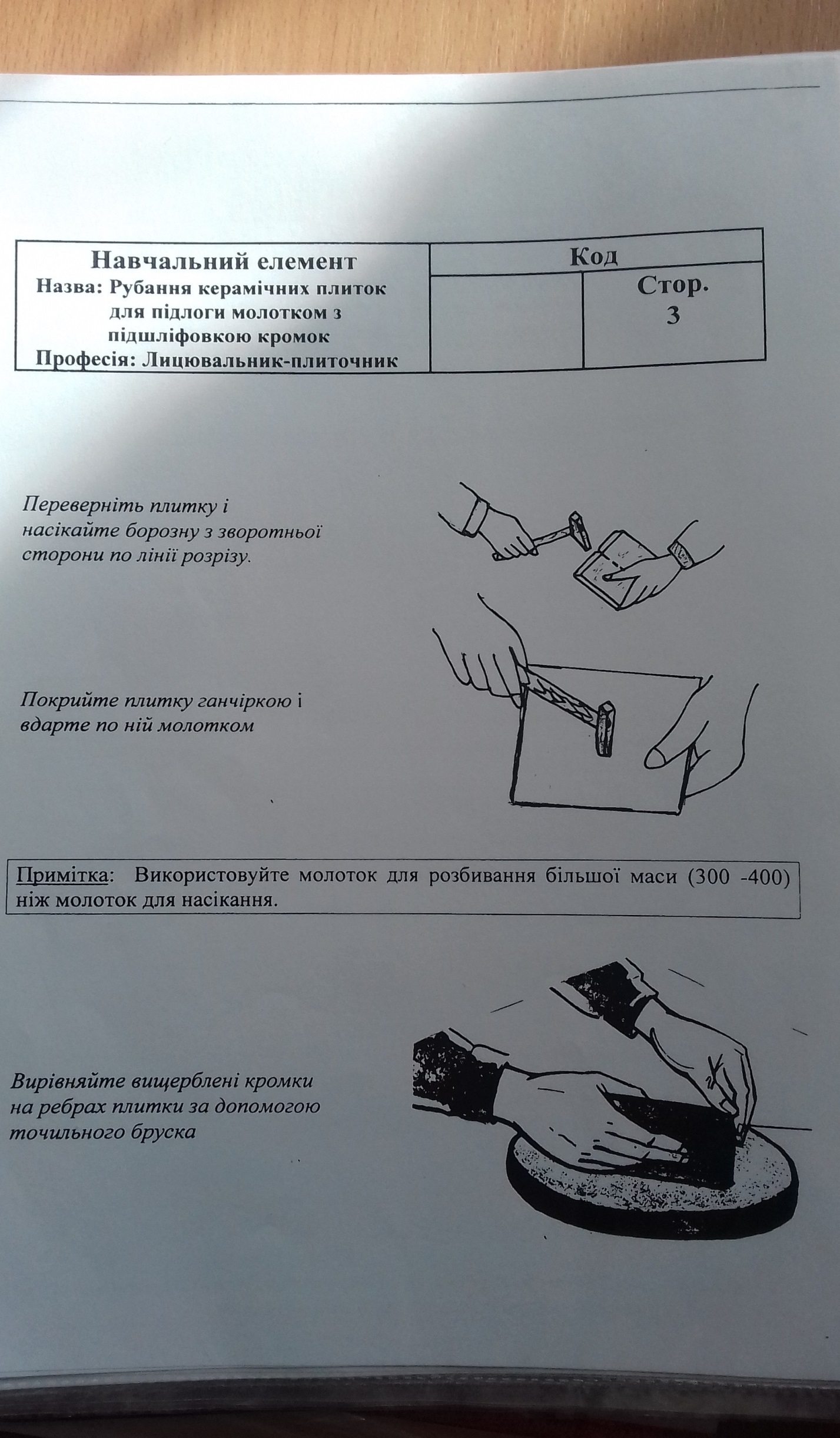 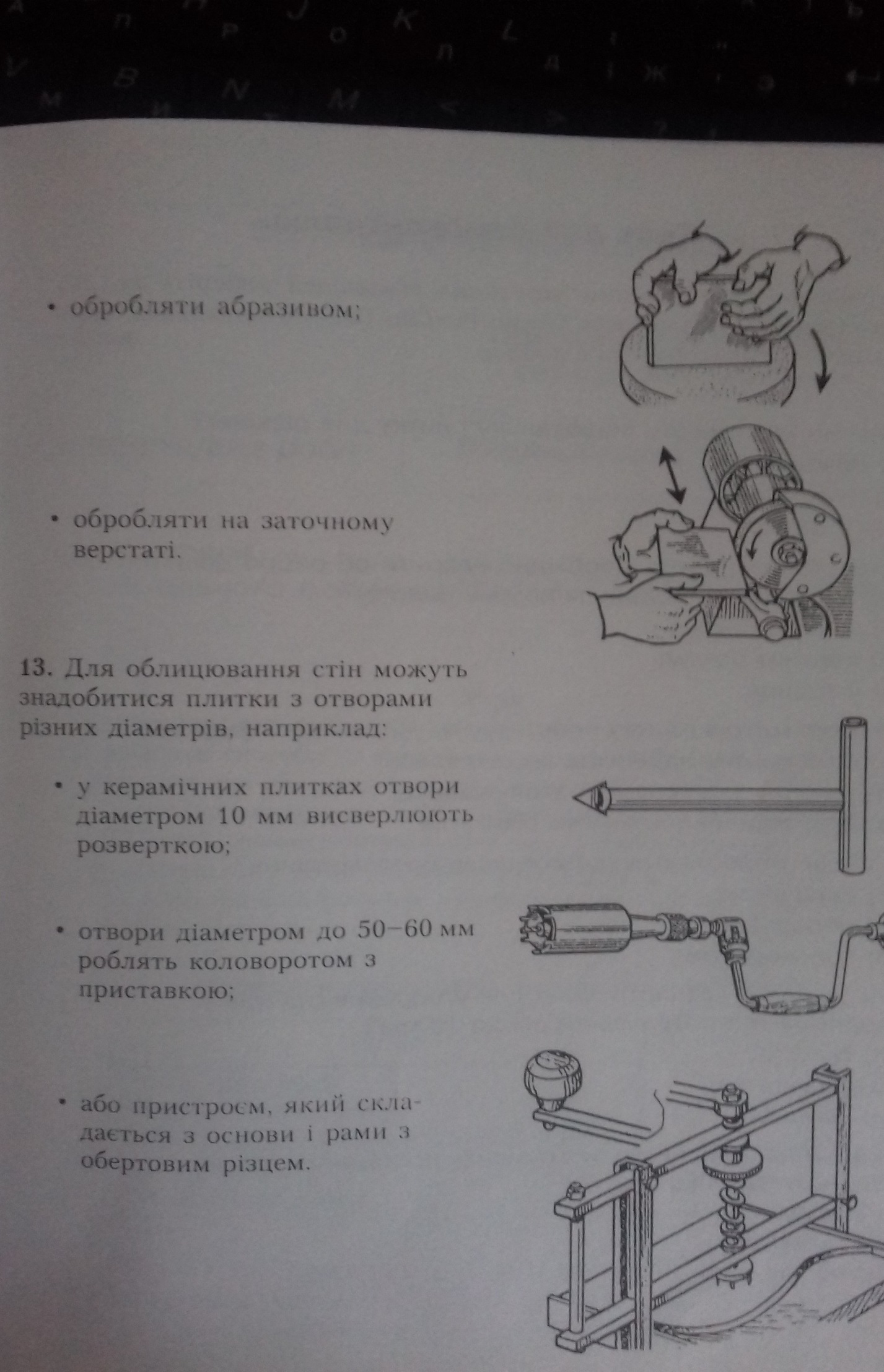 Тестові запитанняІ РівеньЯкий інструмент використовують для насікання борозни на плитці?А) Молоток масою 70 – 80 г;Б) Молоток масою 300 – 400 г;В) Сталевий різець.    2. За допомогою якого пристосування виконують підточку кромок?         А) точильний брусок;         Б) склоріз;         В) кліщі.3.Яким інструментом розрізують глазуровану плитку?   А) склорізом;   Б) молотком;   В) ватерпасом4. Перед розрізуванням глазурованої плитки:   А) намічають лінію надрізу;   Б) роблять насічки;   В) підточують кромки5. Чим не розмічають лицювальну плитку?А) олівцем;Б) рейсмусом;В) крейдою6. За допомогою якого інструменту прорізують глазур і частину черепка плитки?А) ножа;Б) склорізу;В) рейсмуса7. Яким боком плитку необхідно вдарити об ребро дошки, щоб плитка розкололася по лінії надрізу?А) нижнім боком;Б) верхнім боком;В) у торець8. Чим не обробляють кромки після розламування?А) рашпілем;Б) точильним бруском;В) коловоротомІІ РівеньОпишіть технологічну послідовність:розрізування глазурованих плиток;рубання керамічних плиток.